WIOSENNE ĆWICZENIA ARTYKULACYJNE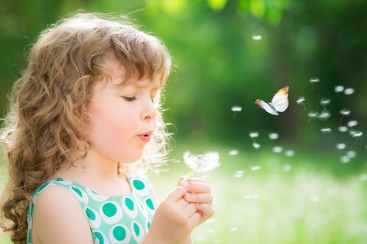 DLA MALUCHA I STARSZAKA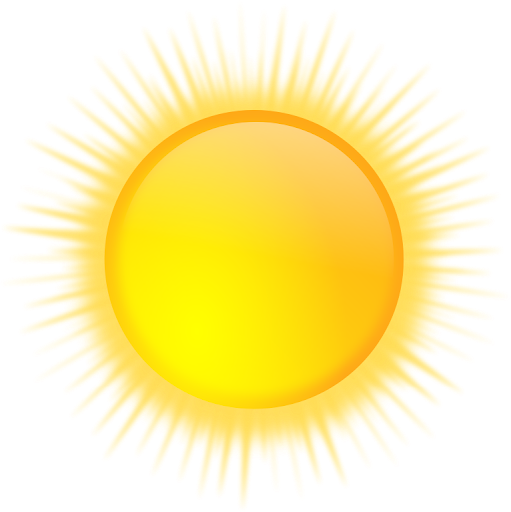 Zapraszam na wiosenny spacer. Namaluj językiem na podniebieniu kółeczko i promyczki.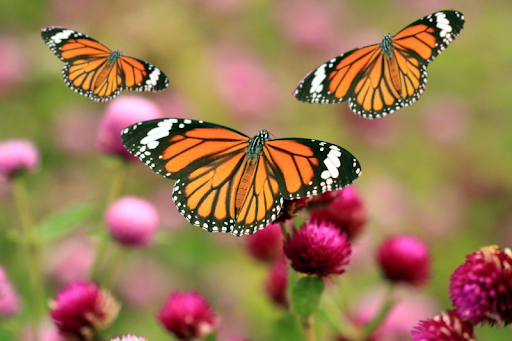 Popatrz nad łaką fruwają motyle. Prześlij im kilka buziaków.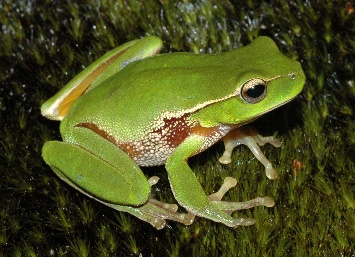 W trawie widać jak skacze żabka. Otwórz buzię i  poskacz językiem od górnego ząbka do dolnego. 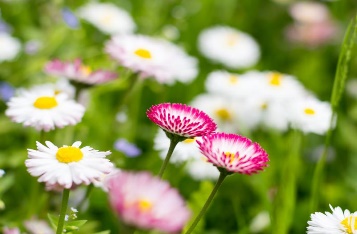 Na łące rosną piękne stokrotki. Wąchamy je nabierając powietrze nosemi i wypuszczając ustami.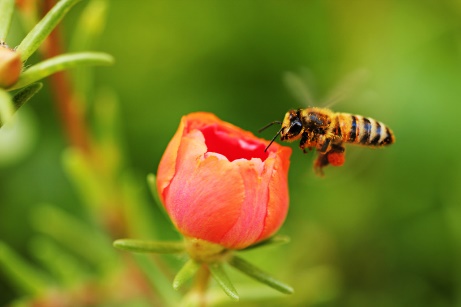 O...! Leci pszczółka. Powiedz: bzzz..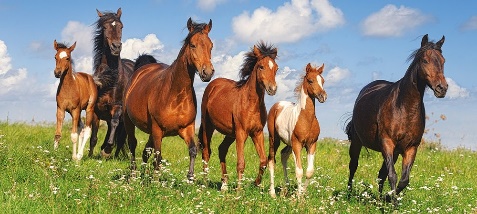 Na łące biegają koniki. Kląskaj.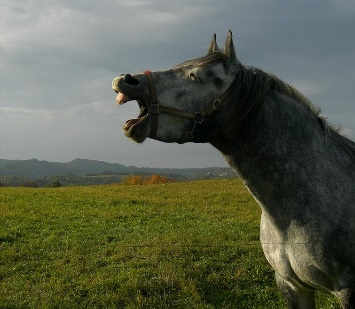 Jeden z nich zarżał. Powiedz: ichacha... 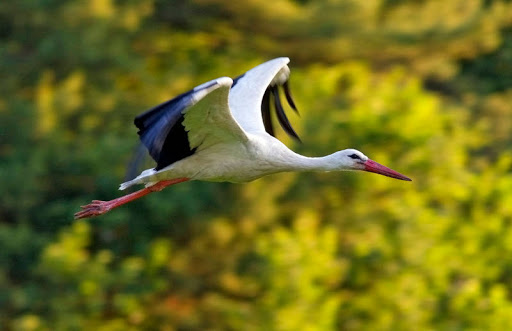 Zobacz! W górze leci bocian! Powiedz: frrr...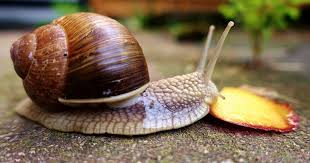 Ooo! Po ścieżce sunie ślimak. Zrób zdziwioną minkę.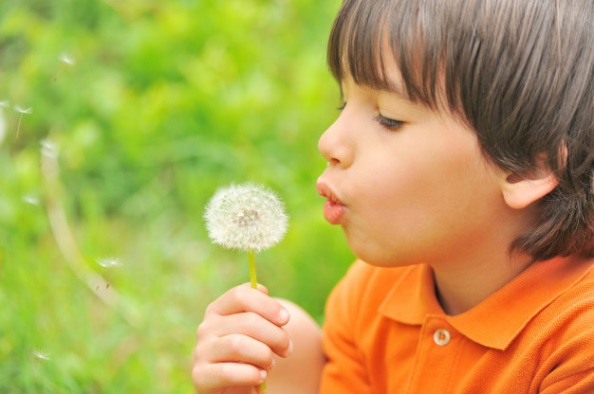 Wracamy zadowoleni ze spaceru. Zrywamy dmuchawce i zdmuchujemy ich nasiona. 